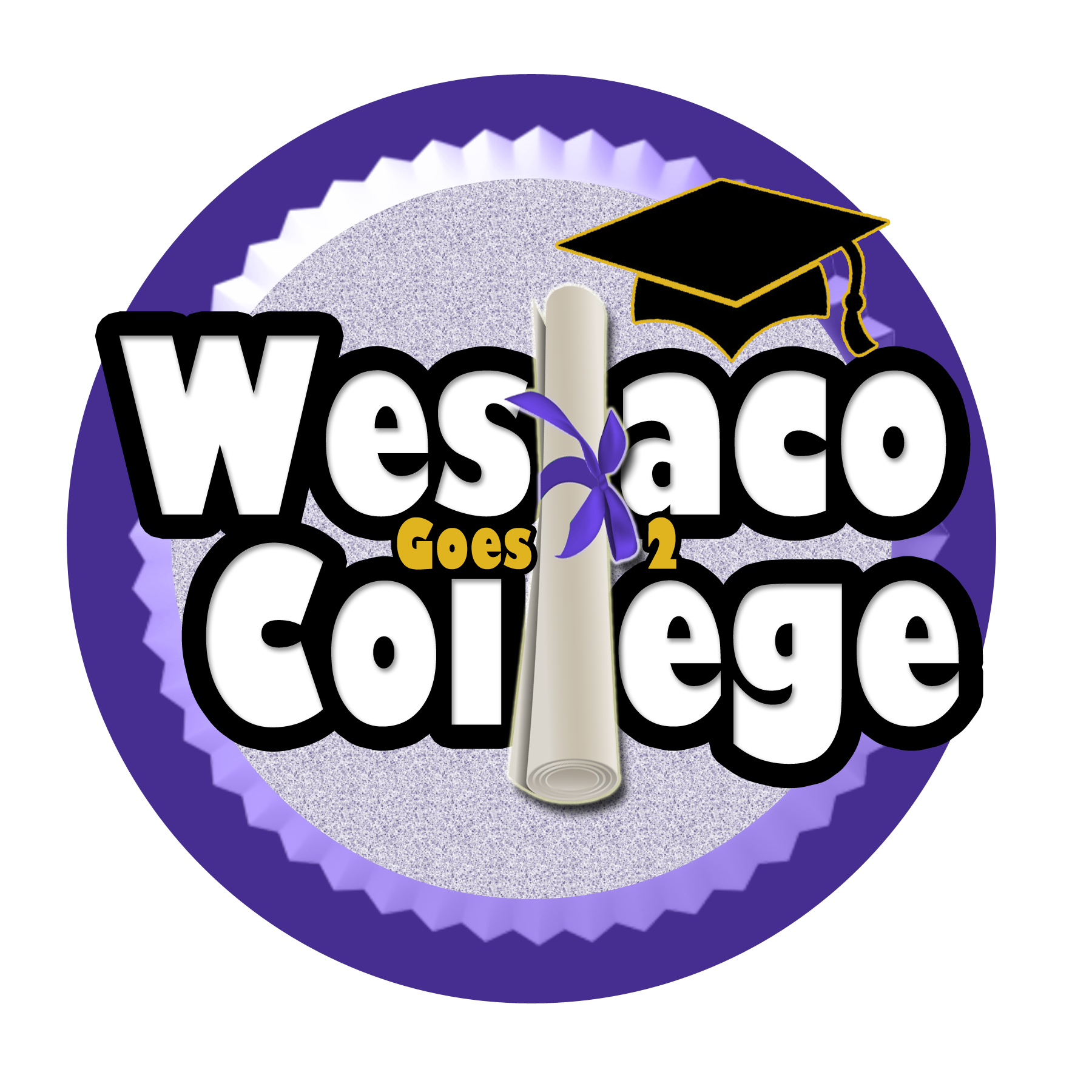 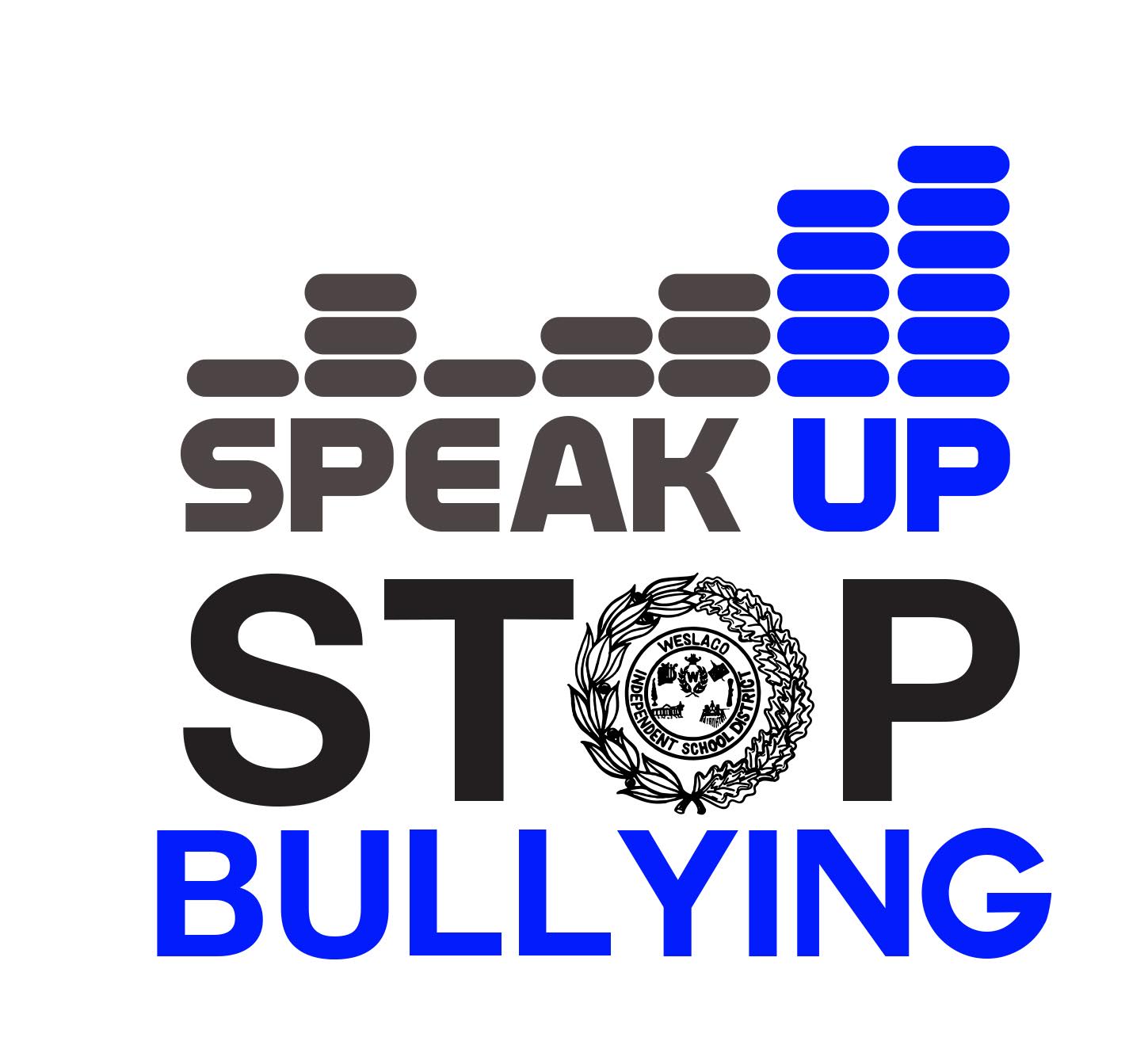 Week of Nov. 13-17Weslaco ISD District Anti-Bullying Week Plan (Recommended)Weslaco ISD District Anti-Bullying Week Plan (Recommended)Monday, Nov. 13thActivity(s)Describe the activity…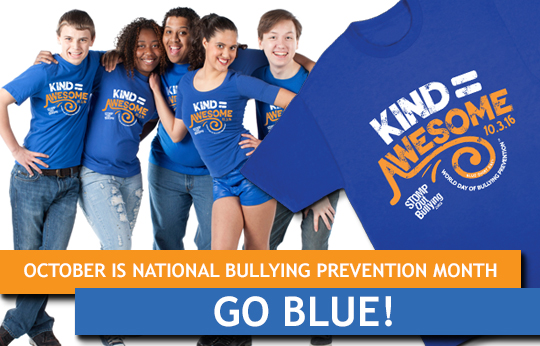 United We Stand Against BullyingStudents and staff will wear a royal blue shirt to symbolize unity against bullying.Anti-Bullying PledgeStudents will sign and display class/campus anti-bullying pledge.Tuesday, Nov. 14thActivity(s)Describe the activity…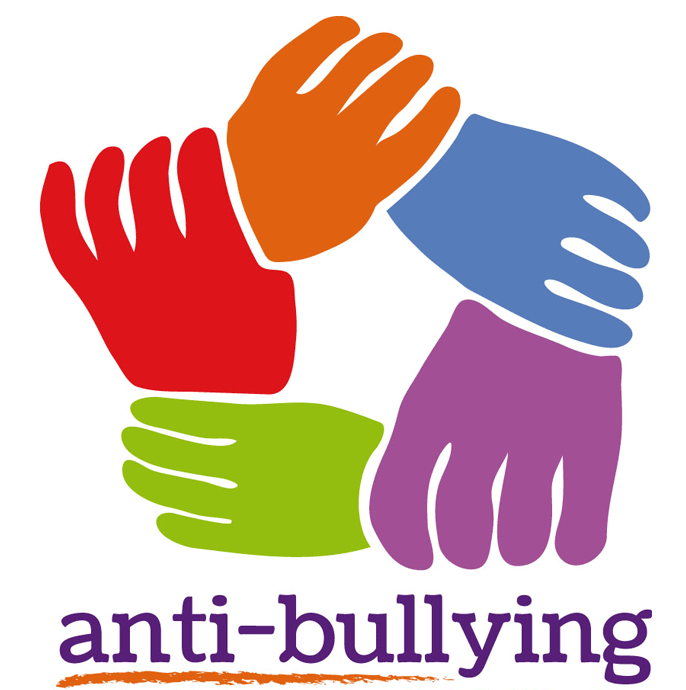 Be Someone’s HERO, Stand Up to BullyingStudents and staff are encouraged to wear their favorite superhero shirt. Wednesday, Nov. 15thActivity(s)Describe the activity…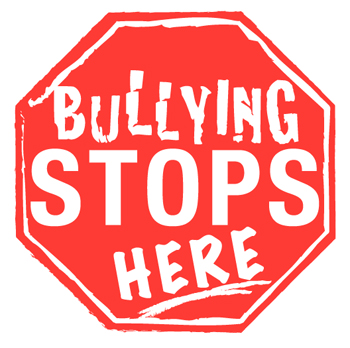 Hats off to Friendship!Staff and Students are encouraged to wear hats to show support!Thursday, Nov. 16thActivity(s)Describe the activity…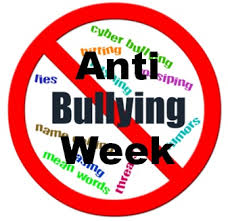 Bully Free from Head to Toe! Staff and students are encouraged to wear crazy hair and socks to show support Friday, Nov 17thActivity(s)Describe the activity…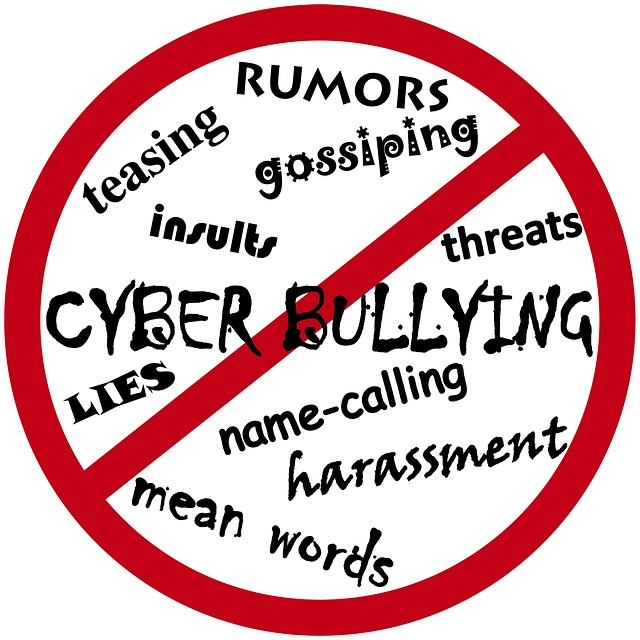 Stomp Out BullyingStaff and students are encouraged to wear boots and/or western wear to show support!